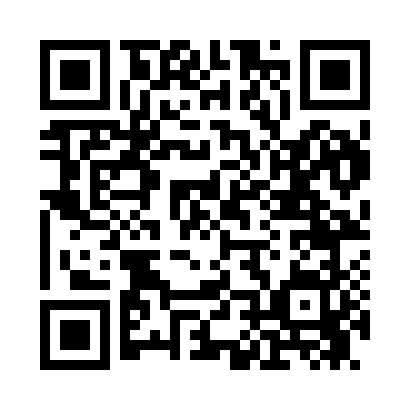 Prayer times for Shushan, New York, USAMon 1 Jul 2024 - Wed 31 Jul 2024High Latitude Method: Angle Based RulePrayer Calculation Method: Islamic Society of North AmericaAsar Calculation Method: ShafiPrayer times provided by https://www.salahtimes.comDateDayFajrSunriseDhuhrAsrMaghribIsha1Mon3:315:1812:575:028:3710:232Tue3:325:1912:585:028:3610:233Wed3:335:1912:585:028:3610:224Thu3:345:2012:585:028:3610:225Fri3:355:2012:585:038:3610:216Sat3:365:2112:585:038:3510:217Sun3:375:2212:585:038:3510:208Mon3:385:2312:595:038:3410:199Tue3:395:2312:595:038:3410:1810Wed3:405:2412:595:038:3310:1711Thu3:415:2512:595:038:3310:1612Fri3:425:2612:595:038:3210:1513Sat3:435:2612:595:028:3210:1414Sun3:455:2712:595:028:3110:1315Mon3:465:2812:595:028:3010:1216Tue3:475:291:005:028:3010:1117Wed3:495:301:005:028:2910:1018Thu3:505:311:005:028:2810:0919Fri3:515:321:005:028:2710:0720Sat3:535:331:005:018:2710:0621Sun3:545:341:005:018:2610:0522Mon3:565:351:005:018:2510:0323Tue3:575:351:005:018:2410:0224Wed3:585:361:005:008:2310:0125Thu4:005:371:005:008:229:5926Fri4:015:381:005:008:219:5827Sat4:035:391:005:008:209:5628Sun4:045:401:004:598:199:5529Mon4:065:421:004:598:189:5330Tue4:075:431:004:588:179:5131Wed4:095:441:004:588:159:50